MENUSemaine du 20 Janvier au 24 Janvier 2020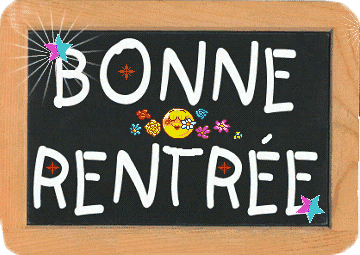 (1) Produits laitiers (yaourt ou fromage) selon arrivageLes menus sont transmis à titre indicatif et peuvent évoluer en fonction des arrivages.LundiMardiMercrediJeudiVendrediCarottes / CéleriPouletEblyFromageCompote de pommesPâté en croûteSteaks hâchés Haricots verts/FlageoletsFromageBananeFeuilletés au FromageOeufs BéchamelEpinardsFromageTarte aux pommesSaladeRôti de porcJardinière de légumesFromageIle flottanteMacédoineLasagnesFromageGlace.